Setup E-ISuite Site web client shortcutNote: This is for Site Version E-ISuiteVerify the IP address (should be a static) on the Site E-ISuite server.Modify the IP address by going to the Properties 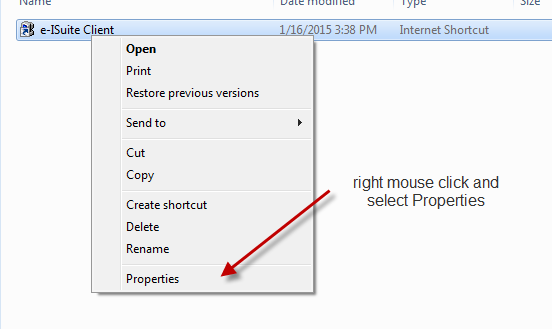 Change the IP address to match the one on your E-ISuite Server.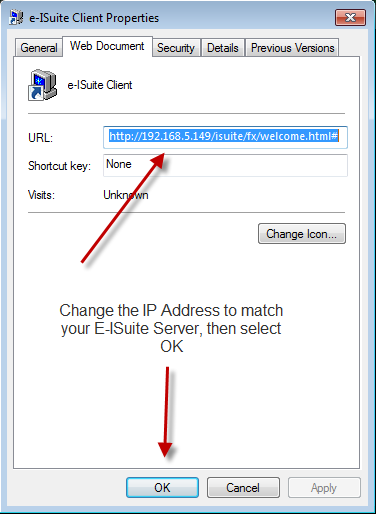 The shortcut can be placed on the desktop of the computers being used to access the E-ISuite Site Server.